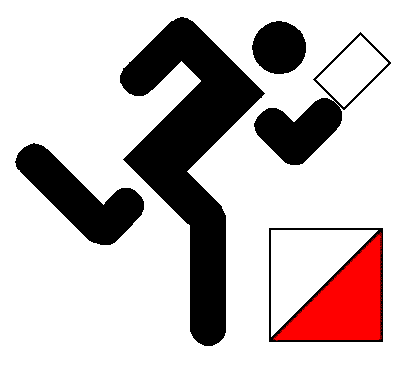 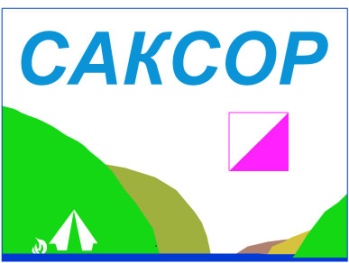 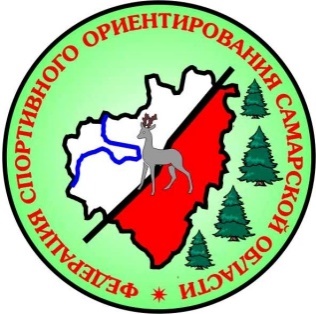 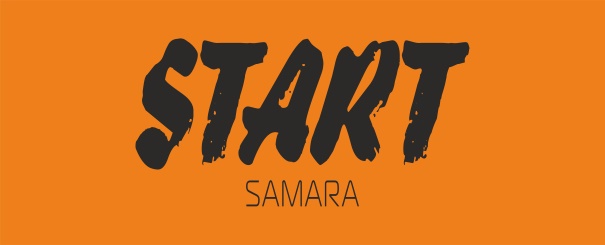 Тренировочный стартпо спортивному ориентированию                                  ТЕХНИЧЕСКАЯ   ИНФОРМАЦИЯДата  проведения: 16 мая 2019 года.  Место  проведения: г. Самара, Лесопарк "60 лет Советской ВластиВид соревнований:  классическая дистанция в заданном направлении.Район соревнований: -  Лесопарк "60 лет Советской Власти. Залесенность – 90%. Лес смешанный. Проходимость от средней до плохой. Сеть троп и дорог развита очень хорошо. Опасные места: Поваленные деревья!Сведения о карте:  М- 1:5000  Н= 5 м. Составитель:  А.А Мурзин  (Самара), 2005г.Начальник дистанций:  Каюков ИльяП А Р А М Е Т Р Ы     Д И С Т А Н Ц И Й:Дистанции оборудованы: стандартными призмами (образец на старте), Отметка – SFR.  Старт – открытый по готовности с 15:00 до 19:00  Окончание соревнований – 20:00.          Контрольное  время – 2 час.  для  всех  групп. Oт старта до пункта «К» 50м.От последнего КП до финиша 50м.Д2- Дистанция в заданном направлении, с вырезанными фрагментами из карты!  В середине  дистанции «коридор»Дистанция:Длина Количество КП масштаб картыкмшт.1:Д13.4 22           5000Д22.3                15           5000Д31.69           5000